CHEMISTRY 2022-23										December 7, 2022Today’s Agenda (Day 67)HOUSEKEEPING ITEMS  BRING: Homework Check: MINI LAB 10: Analyzing Chewing Gum Ch 9 LAUNCH LAB – How do you know when a chemical change has occurred Ch 9 MINI LAB – Observe a Precipitate – Forming ReactionClass Activity: DAY 4: Chapter 10 PPT ReviewSection 10.3 – Moles of CompoundsSection 10.4 – Empirical and Molecular FormulasSection 10.5 – Formulas of Hydrates HOMEWORK:READ: Chapter 10 – The MoleCOMPLETE: Chapter 9 Launch Lab and Mini-LabSTUDY: Chapter 10 TestREMINDERS:TEST: Ch 10  Dec. 1 DEC. 8MIDTERM EXAM: Ch 1 - 10  December 15, 8:30 amCHEMISTRY 2022-23									PRACTICE PROBLEMSCHAPTER 10 – The MolePractice Problems 10.1 – Converting Particles to Moles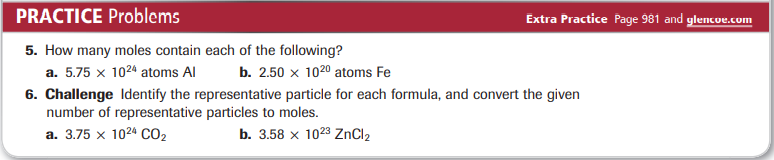 Practice Problems 10.2 – Mole-to-Mass Conversion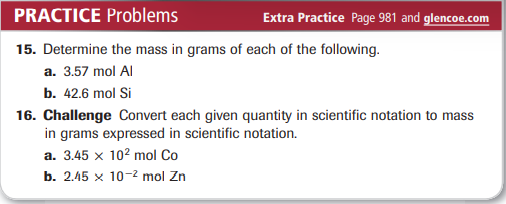 Practice Problems 10.3 – Mass-to-Mole Conversion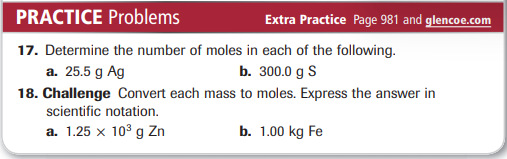 Practice Problems 10.4 – Mass-to-Atoms ConversionPractice Problems 10.5 – Atoms-to-Mass Conversion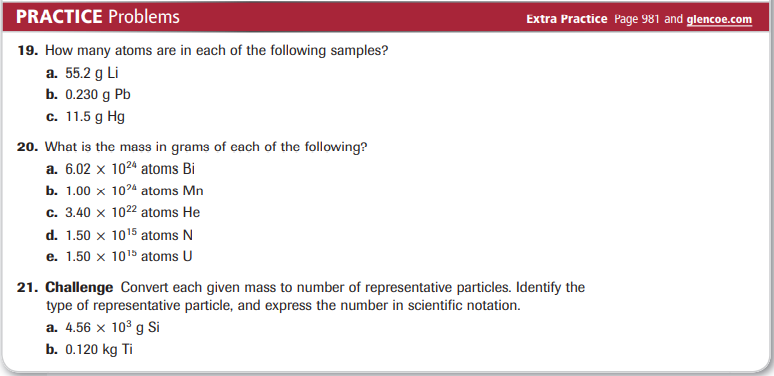 Practice Problems 10.6 – Mole Relationships from a Chemical Formula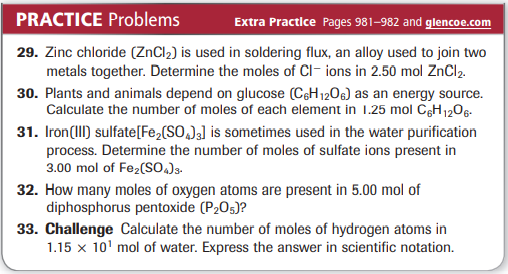 Practice Problems 10.7 – Mole-to-Mass Conversion for Compounds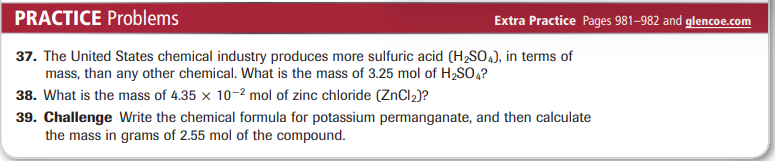 Practice Problems 10.8 – Mass-to-Mole Conversion for Compounds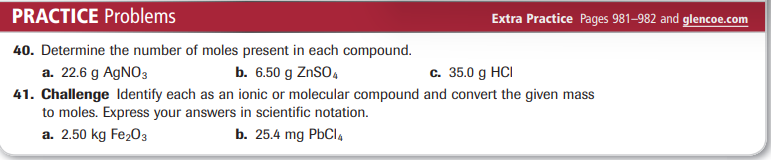  Practice Problems 10.9 – Conversion from Mass to Moles to Particles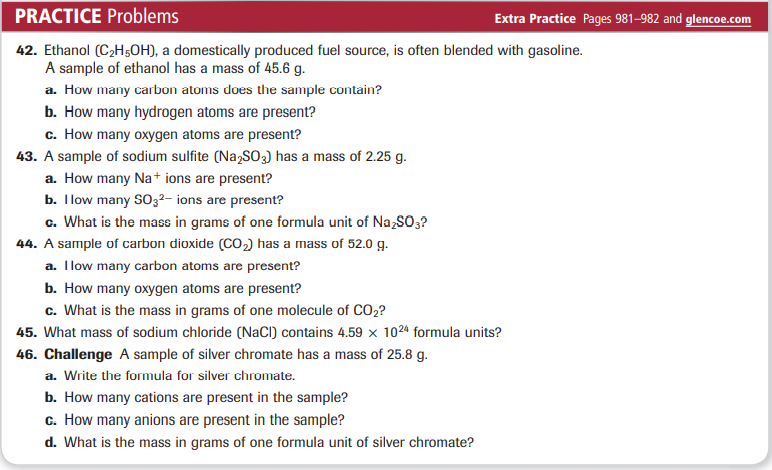  Practice Problems 10.10 – Calculating Percent Composition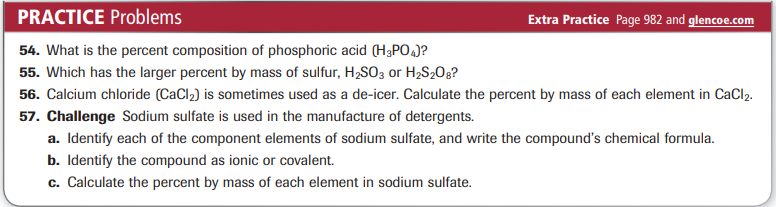  Practice Problems 10.11 – Empirical Formula from Percent Composition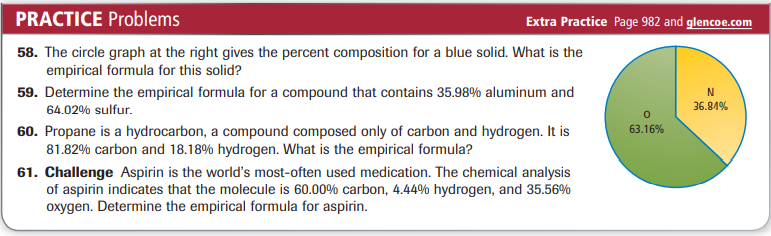 Practice Problems 10.12 – Determining a Molecular FormulaPractice Problems 10.13 – Calculating an Empirical Formula from Mass Data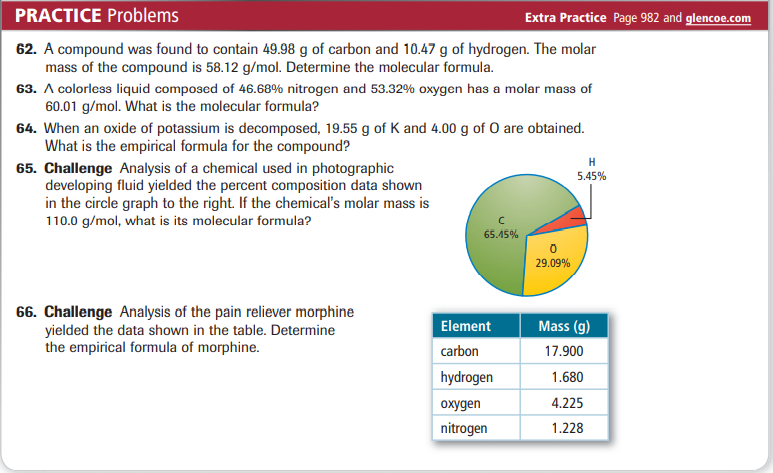  Practice Problems 10.14 – Determining the Formula of a Hydrate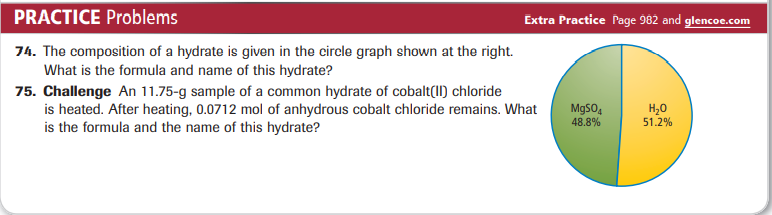 CHEMISTRY 2022-23											LAUNCH LABCHAPTER 9 LAUNCH LAB – How do you know when a chemical change has occurredAn indicator is a chemical that is added to the substances in a chemical reaction to show when change occurs.Procedure 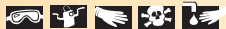 1. Read and complete the lab safety form. 2. Measure 10.0 mL of distilled water in a 25-mL graduated cylinder and pour it into a 100-mL beaker. Using a pipette, add one drop of 0.1M ammonia to the water. WARNING: Ammonia vapors are extremely irritating. 3. Stir 15 drops of universal indicator into the solution with a stirring rod. Observe the solution’s color. Measure its temperature with a thermometer. 4. Drop an effervescent tablet into the solution. Observe what happens. Record your observations, including any temperature change.Analysis1. Describe any changes in the color or temperature of the solution. 2. Explain Was a gas produced? If so, what did you observe to support this conclusion? 3. Analyze Did a physical change or a chemical change occur? Explain.InquiryWhat does the universal indicator tell you about the solution? Design an experiment to support your prediction.CHEMISTRY 2022-23											MINI LABCHAPTER 9 MINI LAB – Observe a Precipitate – Forming ReactionHow do two liquids form a solid? Procedure 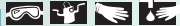 1. Read and complete the lab safety form. 2. Place 50 mL distilled water in a 150-mL beaker. 3. Measure about 4 g NaOH pellets on a balance. Add the NaOH pellets to the beaker one at a time. Mix with a stirring rod until each NaOH pellet dissolves before adding the next pellet. 4. Measure about 6 g Epsom salts (MgSO4) and place it in another 150-mL beaker. Add 50 mL distilled water to the Epsom salts. Mix with another stirring rod until the Epsom salts dissolve. 5. Slowly pour the Epsom salts solution into the NaOH solution. Record your observations. 6. Stir the new solution. Record your observations. 7. Allow the precipitate to settle, then decant the liquid from the solid into a 100-mL graduated cylinder. 8. Dispose of the solid as instructed by your teacher.Analysis 1. Write a balanced chemical equation for the reaction between the NaOH and MgSO4. Note that most sulfate compounds exist as ions in aqueous solutions. 2. Write the complete ionic equation for this reaction. 3. Determine which ions are spectator ions, then write the net ionic equation for this reaction.